Технические параметрыТаблица 1Технические характеристикиТаблица 2Режимы коммутацииТаблица 3* При температуре окружающей среды выше 100°С частота коммутации не более 1 ГцУсловия эксплуатацииТаблица 4


Technical ParametersTable 1Technical SpecificationsTable 2Switching ModesTable 3* At ambient temperature over 100°С the switching frequency is not more than 1HzOperating ConditionsTable 4ТипИсполнениеUраб, ВRобмотки I и II, ОмUсраб, ВРПС 47РС4.520.76415±0,75200±405,0 – 8,2РПС 47-ТРС4.520.76515±0,75200±405,0 – 8,2РПС 47РС4.520.764-0124±1,2400±807,2 – 12,2РПС 47-ТРС4.520.765-0124±1,2400±807,2 – 12,2РПС 47РС4.520.764-0227±1,35740±1489,0 – 15,0РПС 47-ТРС4.520.765-0227±1,35740±1489,0 – 15,0tсрабатывания,  мс,  не  более5Сопротивление контактов электрической цепи при напряжении (6±1) В и силе тока (10±1) мА, Ом, не более0,25Электрическая прочность изоляции между токоведущими цепями, между токоведущими цепями и корпусом (эффективное значение), В:
 - в нормальных климатических условиях
 - при повышенной влажности, инее, росе, статической пыли
 - при пониженном атмосферном давлении
 - в условиях соляного тумана, плесневых грибов (исполнение Т)

220
150
150
150Электрическая прочность изоляции между обмотками и корпусом (эффективное значение), В
 - в нормальных климатических условиях
 - при повышенной влажности, инее, росе, статической пыли
 - при пониженном атмосферном давлении
 - в условиях соляного тумана, плесневых грибов (исполнение Т)
300
180
180
180Сопротивление изоляции между токоведущими цепями, между токоведущими цепями и корпусом, МОм, не менее:
 - в нормальных климатических условиях
 - при максимальной рабочей температуре
 - при повышенной влажности, инее, росе, статической пыли
 - в условиях соляного тумана, плесневых грибов (исполнение Т)

200
20
10
5Сопротивление изоляции между обмотками и корпусом
токоведущими цепями, между токоведущими цепями и корпусом, МОм, не менее:
 - в нормальных климатических условиях
 - при максимальной рабочей температуре
 - при повышенной влажности, инее, росе, статической пыли
 - в условиях соляного тумана, плесневых грибов (исполнение Т)

200
20
5
5Скорость утечки газа-индикатора (степень герметичности):
- для реле без знака  «Δ», м3·Па·с-1 (л · мкм рт. ст. · с-1 ), не более
- для реле со знаком «Δ», м3·Па·с-1 (л · мкм рт. ст. · с-1 ), не более666,5·10-8 (5·10-2)
666,5·10-11 (5·10-5)Масса, г, не более12Масса, г, не более12Диапазон коммутацииДиапазон коммутацииВид нагрузкиРод  тока Частота коммутации, Гц,
не болееЧисло коммутационных цикловЧисло коммутационных цикловI, АU, ВВид нагрузкиРод  тока Частота коммутации, Гц,
не более∑t=+125°C5·10-6 – 10-30,05 – 10активнаяvario & const5*1050,5·10510-3 – 0,10,5 – 36активнаяconst5*1050,5·10510-2 – 1,06 – 36активнаяconst5*1050,5·10510-2 – 0,151,2 – 60активнаяvario ≤1 100 Гц3*5·1032,5·1035·10-3 – 0,151,2 – 36индуктивная
τ≤5 мсconst5*1050,5·1050,15 – 0,51,2 – 36индуктивная
τ≤5 мсconst15·1032,5·1030,05 – 0,251,2 – 36индуктивная
τ≤15 мсconst11040,5·1041,0 – 1,56 – 30активнаяconst12·103 –Схема электрическая принципиальнаяГабаритные и установочные размеры 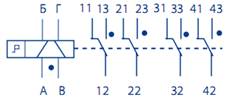 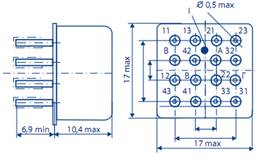 Температура (t) окружающей среды, °Сот минус 60 до плюс 125Атмосферное давление, Па (мм рт. ст.)1,3·10-4… 297 193 (10-6… 2 280)Относительная влажность воздуха при  t≤35°С, %, не более98Синусоидальная вибрация: 
 - от  0,5 до 10 Гц
 - свыше  10  до 50 Гц
 - свыше  50  до 3 000 Гц

 - свыше 3 000 до 4 000 Гц

 - свыше 4 000 до 5 000 Гц
с амплитудой до 3,5 мм
с амплитудой до 2 мм               
с амплитудой ускорения не более 200 м/с2 (20 g)
с амплитудой ускорения не более 350 м/с2  (35 g)
с амплитудой ускорения не более 100 м/с2 (10 g)Механические удары:
- одиночные длительностью (0,1...2) мс

- одиночные длительностью (1...5) мс

- многократные длительностью (1...5) мс

- многократные длительностью (2...10) мс
3 удара с ускорением до 5 000 м/с2(500 g)
9 ударов с ускорением до 1 500 м/с2(150 g)
4 000 ударов с ускорением до 750 м/с2(75 g)
10 000 с ускорением до 400 м/с2 (40 g)Линейное ускорение в любом положении, м/с2 (g), не более1 000 (100)Сохраняет работоспособность при воздействии:
 - переменных частот, Гц, не более
 - постоянного и переменного магнитных полей напряженностью,А·м-1 (Э), не более
50, 400, 500
400 (5)TypeModelRated voltage, VCoil Resistance I and II, OhmOperate Voltage in Delivery Time, VRPS 47РС4.520.76415200±405,0 – 8,2RPS 47ТРС4.520.76515200±405,0 – 8,2RPS 47РС4.520.765-0124; 27400±807,2 – 12,2RPS 47ТРС4.520.764-0124; 27400±807,2 – 12,2RPS 47РС4.520.764-0227740±1489,0 – 15,0RPS 47ТРС4.520.765-0227740±1489,0 – 15,0Operate Time, ms, not more5Contact Resistance of Electrical Circuit when Voltage = (6±1)V and amperage =(10±1)mА, Ohm, not more          0,25Dielectric Strength between Current Carrying Circuits (effective value), V

 - at normal ambient temperature
 - at high humidity, silver thaw, dew  
 - at atmospheric under-pressure  
 - in conditions of salt fog and mold & fungi, static dust (climate model T)    220
150
150
150 Dielectric Strength between Current Carrying Circuits and Package (effective value),V 

 - at normal ambient temperature
 - at high humidity, silver thaw, dew  
 - at atmospheric under-pressure  
 - in conditions of salt fog and mold & fungi, static dust (climate model T)220
150
150
150Dielectric Strength between Coil and Package (effective value), V 

 - at normal ambient temperature
 - at high humidity, silver thaw, dew  
 - at atmospheric under-pressure  
 - in conditions of salt fog and mold & fungi , static dust (climate model T)300
180
180
180Insulation Resistance between Electrical Circuits, mOhm, not less: - at normal ambient temperature 
 - at maximal operating temperature 

In Conditions of High Humidity, Silver Thaw, Dew:
 - between coils and package 
 - between electrical circuits and package 
in conditions of salt fog and mold & fungi , static dust (climate model T)
 - between coils and package 
 - between electrical circuits and package200
20
5
105
10Weight, g                       12Switching RangeSwitching RangeForm of loadCurrent type Switching Frequency,Hz,
not more Number of switching cyclesNumber of switching cyclesI,АU,VForm of loadCurrent type Switching Frequency,Hz,
not more ∑t=+125°C5·10-6 ÷ 10-30,05 ÷  10ActiveVar & const5*1050,5·10510-3 ÷  0,10,5 ÷  36ActiveConst5*1050,5·10510-2 ÷  1,06 ÷  36ActiveConst5*1050,5·10510-2 ÷  0,151,2 ÷  60ActiveVar ≤1100Hz3*5·1032,5·1035•10-3 ÷ 0,151,2 ÷  36Inductive τ <0.005 cConst5*1050,5·1050,15 ÷   0,51,2 ÷  36Inductive τ <0.005 cConst15·1032,5·1030,05 ÷  0,251,2 ÷  36Inductive τ <0.015 cConst11040,5·1041,0 ÷   1,56 ÷  30ActiveConst12·103-------Schematic Circuit DiagramExternal and Mounting Dimensions Ambient temperature, °Сfrom minus 60 to plus 125Relative humidity at t ≤ 35°С, %to 98Sinusoidal Vibration: 
 - over  0,5 to 10Hz 
 - over     10 to 50Hz 
 - over     50 to 3000Hz 
 - over 3000 to 4000Hz 
 - over 4000 to 5000Hzwith amplitude to 3,5 мм
with amplitude to 2 мм               
with acceleration to 200 m/sec2 (20g)
with acceleration to 350 m/sec2  (35g)
with acceleration to100 m/sec2 (10g)Atmospheric pressure, Pa, (mm of Mercury)13·10-5…297193 (10-6…2280)Shock loads: - single shocks duration 0,1-2 мс - single shocks duration 1-5 мс - multiple shocks duration 1-5 мс - multiple shocks duration 2-10мс 

3 with acceleration to 5000 m/sec2 (500g)9 with acceleration to 1500 m/sec2 (150g)4000 with acceleration to 750 m/sec2 (75g)10000 with acceleration to 400 m/sec2 (40g)Shock resistanceshocks with acceleration to 1000 m/sec2(100g)